YILDIZ TECHNICAL UNIVERSITY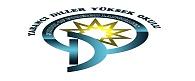 SCHOOL OF FOREIGN LANGUAGES2015 - 2016 FALL, WEEK 7WEEKEND ASSIGNMENT 3   KEY(B / C Level)VOCABULARYdevelop:  a) 1		b) 2		c) 3iron:         a) 3		b) 2,4		c) 1support:  a) 2		            b) 3		c) 4		d) 1center:     a) 2		b) 1		c) 3hit:           a) 2		            b) 3		c) 1match:     a) 4		b) 3		c) 1		d) 2ring:         a) 3		b) 2		c) 4		d) 1like1)a	2)c	3) b	4) a	5) d	run1)c	2)f	3)b	4)e	5)a	6)dD.   1)a	2)b	3)b	4)a	5)a	6)bREADING I 1. don’t eat with your left hand2. the hostB.    1. Table manners        2. you really like the food        3. your right hand        4. pleaseC.    1.  a) making noise when eating             b) putting hands and elbows on the table during the meal        2. In Mexico guests keep their hands on the table        3. not speaking when eating, leaving some food on the plate        4. Answers may vary.READING II1. Rome2. over 1 million3. white and red4. three times5. the Forum6. the Circus Maximus and the ColosseumB.  1. T	2. T	3. NG	    4. F	     5. T	       6.T       7. NG        8. F         9. T         10. F